Кроссворд по экологии на тему"Загрязнение окружающей среды"По горизонтали
4. Чья деятельность пагубно сказывается на окружающем мире?
5. Обобщённое понятие, характеризующее природные условия некоторой местности и её экологическое состояние называется.... среда.
8. Вещества, загрязняющие почву, относятся к числу химических соединений гор.
9. Вид загрязнения окружающей среды.
11. Загрязнение литосферы.
12. Загрязнение, характеризующееся наличием твердых веществ, оказывающих загрязнение среды без физико-химических последствий.
13. Загрязнение, при котором изменяются физические параметры среды
15. Оно ухудшает качество человеческой жизни и создаёт дисбаланс в экологии.
16. Незаконное уничтожение животных с целью получения выгоды.По вертикали
1. Исторически сложившаяся совокупность видов животных, обитающих на определённой территории. 
2. Среда обитания многочисленных низших растений и микроорганизмов, в том числе бактерий, плесневых грибов, вирусов и других. 
3. Загрязнение окружающей среды, которое электростанции и заводы используют для охлаждения оборудования. 
6. Применение азотных и фосфорных удобрений приводит к засорению ими … вод. 
7. Одна из форм взаимодействия человека с окружающей средой. 
10. Отходы производства, отравляющие воздух. 
14. Основоположник теории биогеохимических провинций. 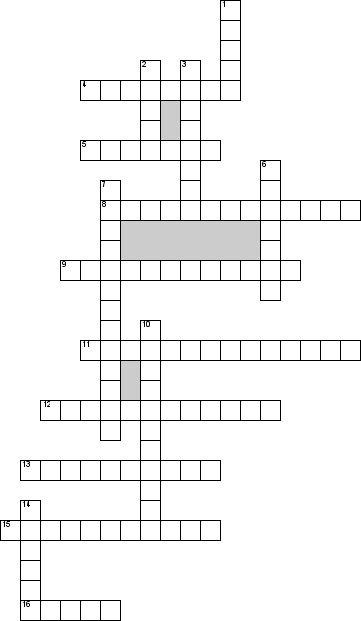 